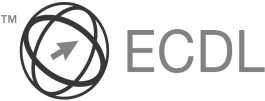 TEST CENTER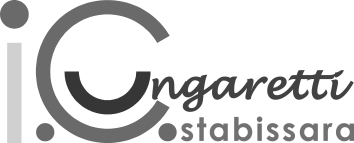 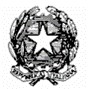 ISTITUTO  COMPRENSIVO STATALE“ U N G A R E T T I ” C O S T A B I S S A R ACircolare nr. - v. segnatura in alto	                                               Data – v. segnatura in alto                                                                                                                            Ai genitori degli alunni interessati                                                                                                                             Scuola ……                                                                                                                            Ai Docenti                                                                                                                            e p.c. al Personale ATA                                                                                                                            Scuola ………..Oggetto: uscita didattica presso ……………………Si informano i genitori che gli alunni delle classi della Scuola …………….. il giorno 17 Maggio 2023 si recheranno  presso …………….., accompagnati dai rispettivi docenti.       La condizione necessaria per la partecipazione è essere in regola con il pagamento assicurazione poiché obbligatoria         (vedi Circ.21 del 19/09/2022). Per chi non avesse provveduto ad effettuare il pagamento si esorta a provvedervi al più        presto.     Il programma previsto è il seguente:    Ore 08:00                       Entrata a Scuola    Ore 09:10                       Partenza con Scuolabus dalla ………………… Ore 09:30 circa             Arrivo presso …………………….. Breve descrizione: …………………..                                          Si raccomanda un abbigliamento adeguato; la merenda sarà al sacco.Ore 11:30/11:45 circa Ritorno presso la Scuola …………………..Il costo di € ………. comprende:  Viaggio di Andata e Ritorno con Scuolabus  + Ingresso …………………………..     MODALITA’ DI PAGAMENTO: Avviso sul REGISTRO ELETTRONICO sezione Pagamenti (Scadenza per                                                                tutti i partecipanti il …………………………….)Si invitano i genitori a rispettare le tempistiche di pagamento. Tutto l’iter amministrativo è elettronico, non è più possibile ammettere pagamenti fuori termine, con conseguenze sulle classi e sul bilancio dell’Istituzione Scolastica.Si ricorda che la quota è stata calcolata sul numero di adesioni ricevute, pertanto in caso di assenza (es. malattia, altro) NON è rimborsabile.Chiediamo gentilmente di essere puntuali e ringraziamo per la collaborazione.  La Dirigente Scolastica Massignani dott.ssa Cristina    Referente della visita d’istruzione:Insegnante  